Αθήνα, ………….ΒΕΒΑΙΩΣΗΟ/Η …………………………………… επιβλέπων/ούσα του/της υποψηφίου/ας διδάκτορα:Όνομα ……………………Επίθετο …………………………………. Α.Μ. ……………… βεβαιώνω τα ακόλουθα που προβλέπονται στον Κανονισμό Διδακτορικών Σπουδών του Τμήματος (ΦΕΚ Β’ 1200/2 Απρ. 2018):ο/η υποψήφιος/α έχει παράγει στο πλαίσιο της διατριβής του τις δημοσιεύσεις του συνημμένου πίνακα,όλες οι δημοσιεύσεις του συνημμένου πίνακα περιλαμβάνουν τη χρήση ερευνητικής διεύθυνσης (affiliation): Τμήμα Πληροφορικής και Τηλεπικοινωνιών,  Εθνικό και Καποδιστριακό Πανεπιστήμιο Αθηνών (Department of Informatics and Telecommunications, National and Kapodistrian University of Athens) και την ηλεκτρονική διεύθυνση ηλεκτρονικού ταχυδρομείου του/της υποψηφίου στον τομέα (domain) του Τμήματος: @di.uoa.gr,έχει υλοποιήσει στο Τμήμα το σύνολο των 480 ωρών άσκησης ακαδημαϊκής εμπειρίας.Ο/Η Επιβλέπων/ουσαΥπογραφήΟνοματεπώνυμο, ΙδιότηταΠΙΝΑΚΑΣ ΔΗΜΟΣΙΕΥΣΕΩΝ*Α. Δημοσιεύσεις σε επιστημονικά περιοδικά:Β. Δημοσιεύσεις σε πρακτικά επιστημονικών συνεδρίων*Σημείωση: θα πρέπει να δίδονται τα πλήρη στοιχεία κάθε δημοσίευσης κατά το πρότυπο: Συμπεριλαμβανομένου του αντίστοιχου DOI ή linkJ. K. Author(s), “Name of paper,” Title of Journal, vol. x, no. x, pp. xxx–xxx, month, year, doi: xxx.J. K. Author(s), “Title of paper,” in Name of Conference, X. Editor, Ed. (location of conference), year, pp. xxx-xxx, DOI xxx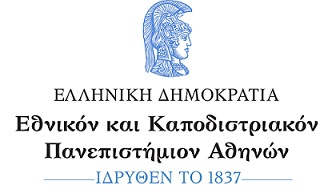 Σχολή Θετικών ΕπιστημώνΤμήμα Πληροφορικής και ΤηλεπικοινωνιώνΠανεπιστημιούπολη, Ιλίσια,                    15784, Αθήνα